Hoạt động giao lưu "Tìm hiểu về ngày lễ Noel" của cô và trò lớp mẫu giáo lớn A1Trong một năm có rất nhiều sự kiện khác nhau, Tháng 12 cũng là tháng có một ngày vô cùng ý nghĩa đó là ngày lễ giáng sinh, Ngày lễ giáng sinh hay còn gọi là ngày Noel. Vào những ngày này mọi người nô nức đến nhà thờ cầu nguyện , đưa gia đình đi chơi, tự tay làm những hộp quà , bưu thiệp  để tặng cho người thân yêu của mình. Với các bạn nhỏ của trường mầm non Đông Dư cũng vậy, Các con năm nào cũng được cùng các cô trải nghiệm những hoạt đông bổ ích, lí thú và ấm áp nữa. Do năm nay tình hình dịch bệnh mà các bé không được đến trường không được hoà chung trong không khí đó nhưng cô và trò lớp MGL A1 đã có buổi giao lưu kết nối trực tuyến với chủ đề: “ Bé vui đón noel” cũng không kém phần vui và hứng khởi, của cô và trò. Những câu chuyện, tiếng cười, những bức tranh, đồ dùng đồ chơi với những bản nhạc về ngày Noel giữa cô và trò lớp MGL A1 mang đến không khí giáng sinh càng thêm vui vẻ và ấm áp. Dưới đây là những hình ảnh đẹp trong buổi giao lưu của cô và trò lớp MGL A1: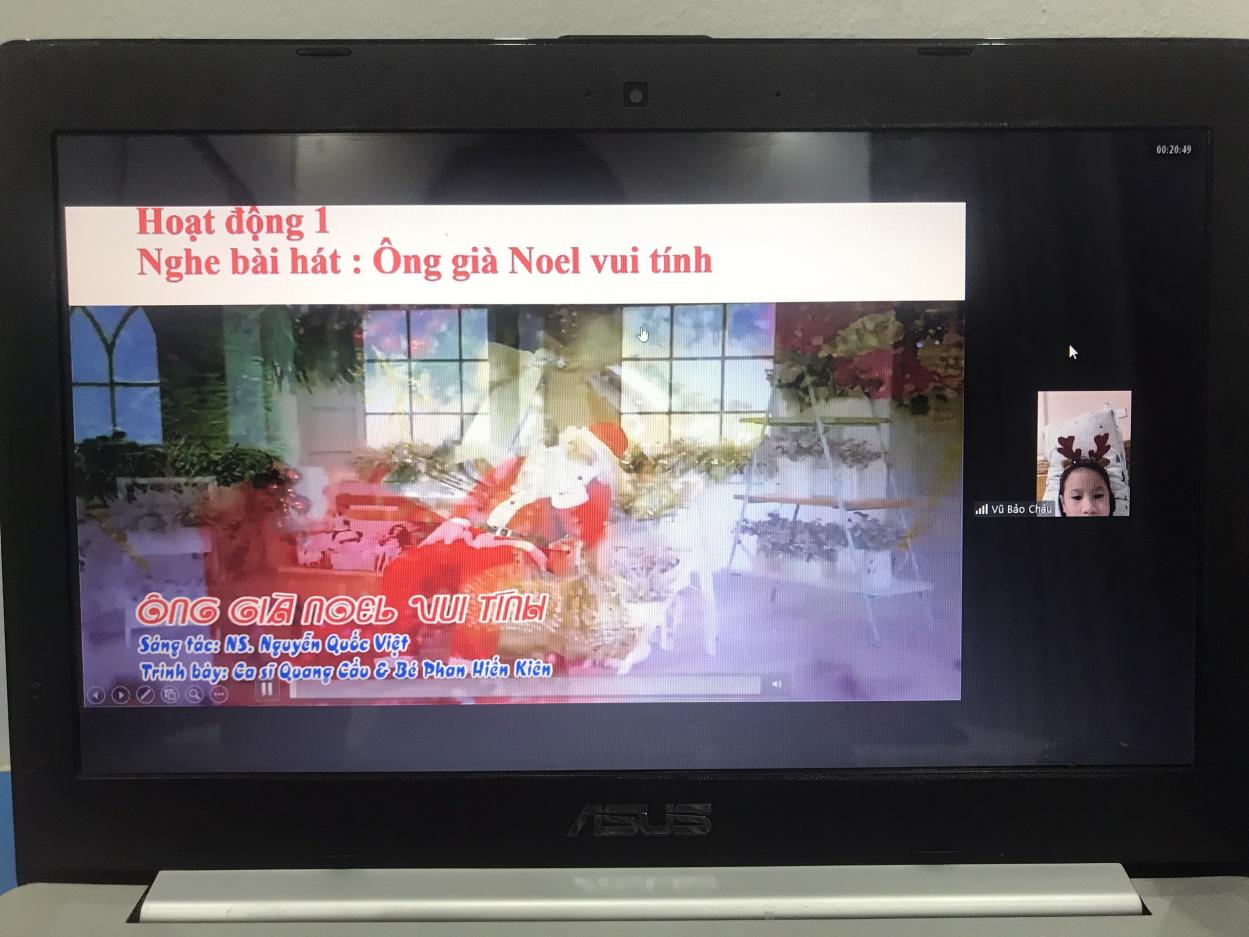 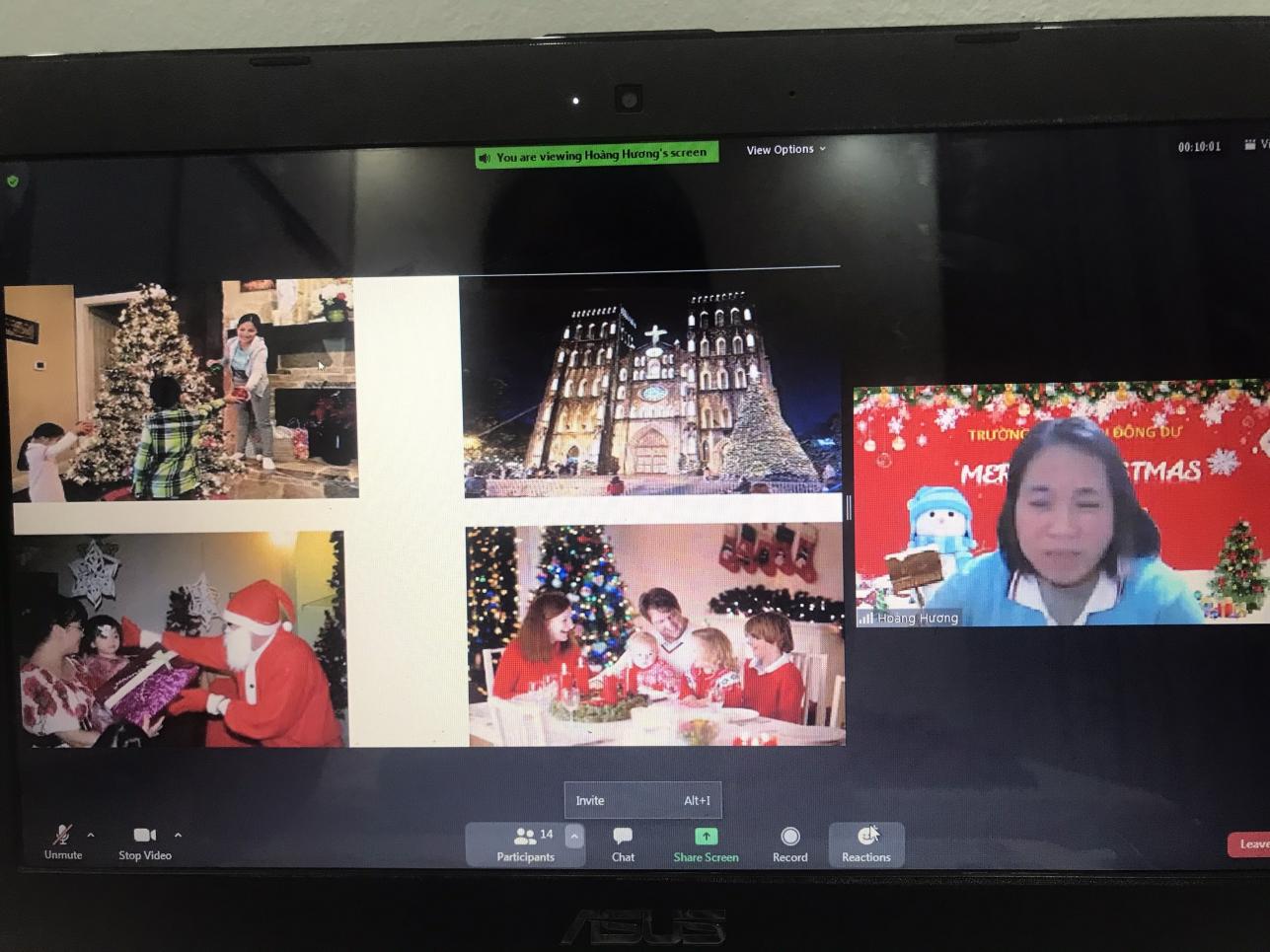 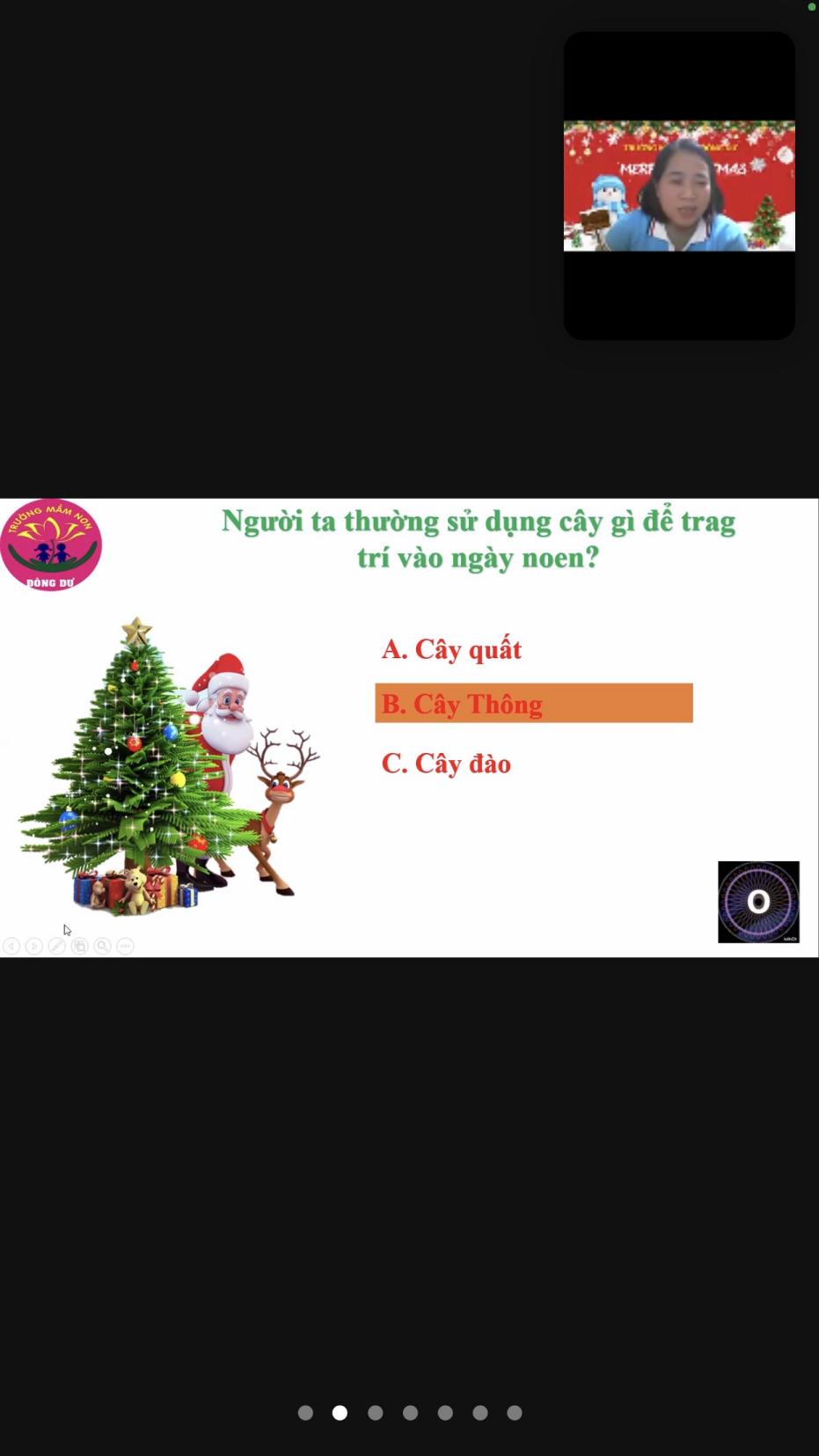 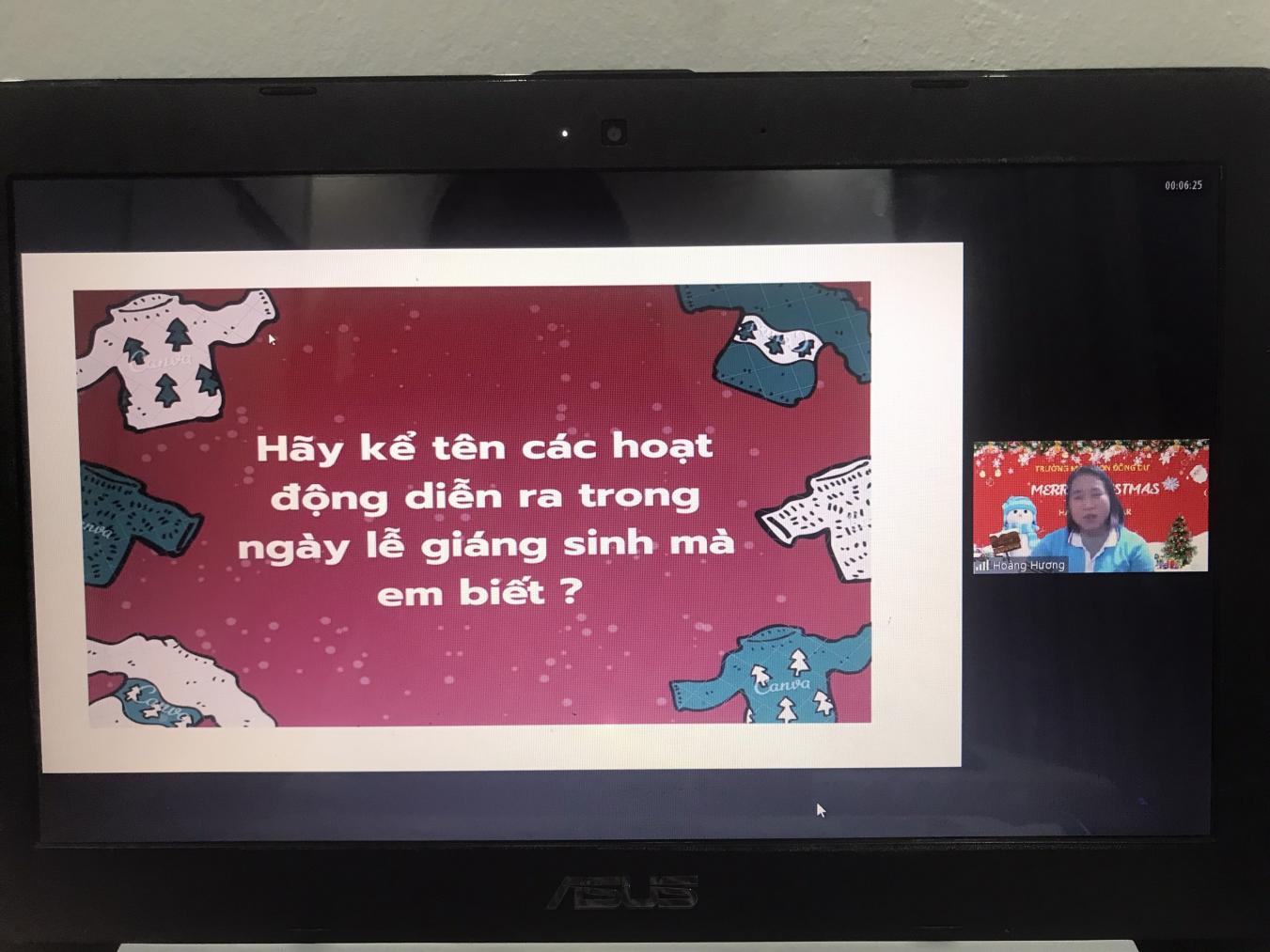 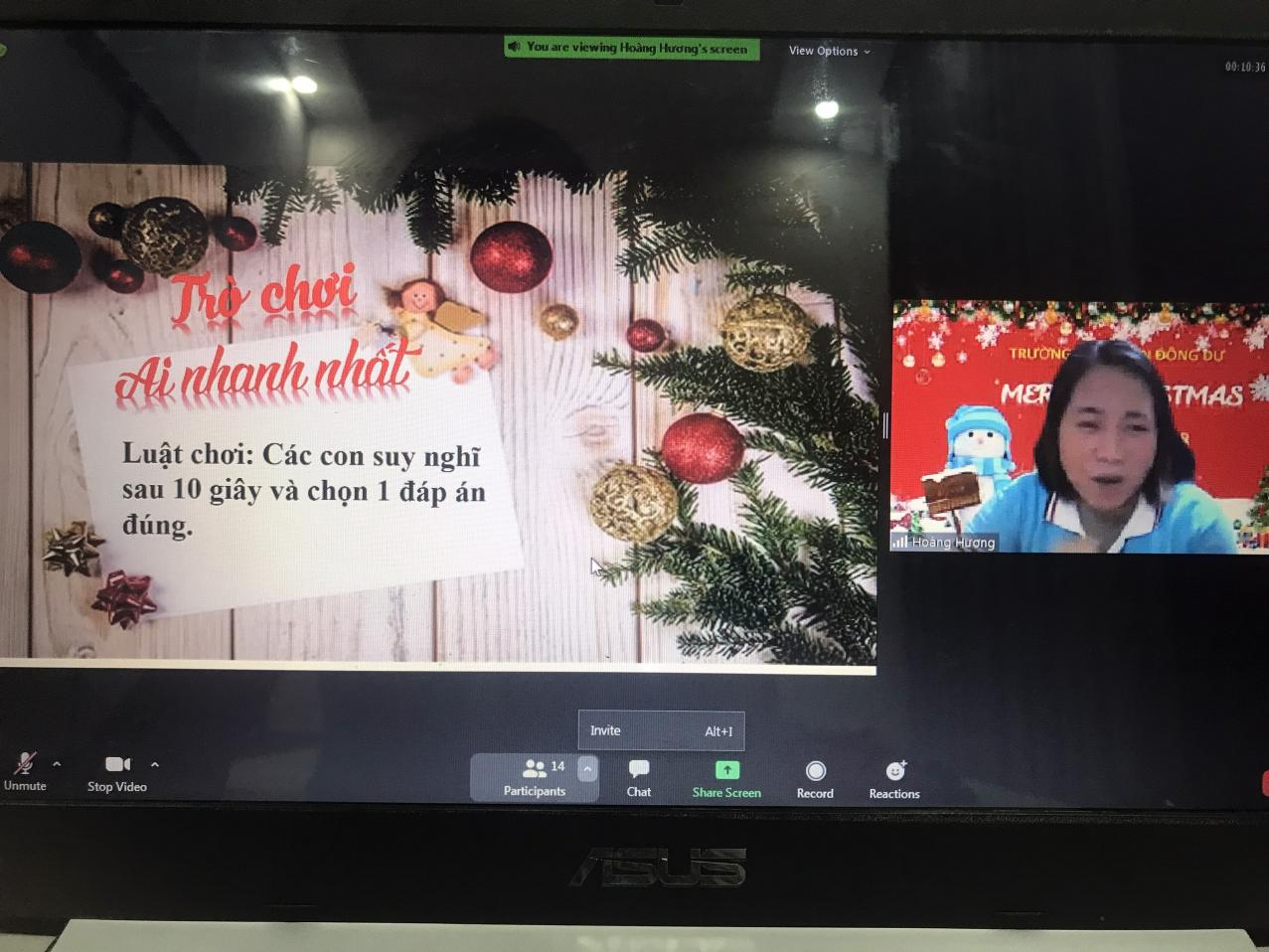 